					Projektas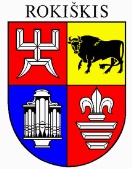 ROKIŠKIO RAJONO SAVIVALDYBĖS TARYBAS P R E N D I M ASDĖL ROKIŠKIO RAJONO SAVIVALDYBĖS TARYBAI TEIKIAMO DERINTI AB „PANEVĖŽIO ENERGIJA“ 2019-2022 METŲ INVESTICIJŲ PLANO ROKIŠKIO ŠILUMOS TINKLŲ RAJONE2017 m. birželio 23 d. Nr. TS-RokiškisVadovaudamasi Lietuvos Respublikos vietos savivaldos įstatymo 6 straipsnio 1 dalies 30 punktu, 16 straipsnio 4 dalimi, Lietuvos Respublikos šilumos ūkio įstatymo 35 straipsniu, Rokiškio rajono savivaldybės tarybos 2008 m. spalio 31 d. sprendimu Nr. TS-10.177 „Dėl Šilumos tiekėjų investicinių projektų (planų) derinimo su Rokiškio rajono savivaldybės taryba tvarkos“, Rokiškio rajono savivaldybės taryba  n u s p r e n d ž i a:Suderinti akcinės bendrovės „Panevėžio energija“ 2019-2022 metų investicijų planą, kurių vertė – 5792 tūkst. Eur (penki tūkstančiai septyni šimtai devyniasdešimt du tūkstančių eurų) pagal priedą.Šis sprendimas gali būti skundžiamas Lietuvos Respublikos administracinių bylų teisenos įstatymo nustatyta tvarka.Savivaldybės meras				Antanas VagonisDovilė PučinskienėRokiškio rajono savivaldybės tarybos2017 m. birželio 23 d. sprendimo Nr. TS -priedasSPRENDIMO PROJEKTO „DĖL ROKIŠKIO RAJONO SAVIVALDYBĖS TARYBAI TEIKIAMO DERINTI AB „PANEVĖŽIO ENERGIJA“ 2019-2022 METŲ INVESTICIJŲ PLANO ROKIŠKIO ŠILUMOS TINKLŲ RAJONE“ AIŠKINAMASIS RAŠTAS2017 m. birželio 23 d.Rokiškis	Parengto projekto tikslai ir uždaviniai. Šiuo sprendimo projektu siūlome Rokiškio rajono savivaldybės tarybai 2017 m. birželio 23 d. posėdyje svarstyti klausimą „Dėl Rokiškio rajono savivaldybės tarybai teikiamo derinti AB „Panevėžio energija“ 2019–2022 metų investicijų plano Rokiškio šilumos tinklų rajone“. Tikslas – pagerinti šilumos tinklų būklę Rokiškio mieste.	Šiuo metu esantis teisinis reglamentavimas. Lietuvos Respublikos šilumos ūkio įstatymo 10 skirsnio 35 straipsnis, Rokiškio rajono savivaldybės tarybos 2008 m. spalio 31 d. sprendimas Nr. TS-10.177 „Dėl Šilumos tiekėjų investicinių projektų (planų) derinimo su Rokiškio rajono savivaldybės taryba tvarkos“, Valstybinės kainų ir energetikos kontrolės komisijos (toliau –VKEKK) 2015-04-17 nutarimu Nr. O3-252, Lietuvos Respublikos energetikos įstatymo 3 skirsnio 15 straipsnio 3 punktu „Energetikos įmonės, besiverčiančios veikla, kurios kainos yra reguliuojamos, numatomas investicijas turi derinti su Komisija. Jeigu šios energetikos įmonių investicijos nėra suderintos su Komisija, jos negali būti pripažintos pagrįstomis valstybės reguliuojamoms kainoms peržiūrėti“, Lietuvos Respublikos vietos savivaldos įstatymo 6 straipsnio „Savarankiškosios (Konstitucijos ir įstatymų nustatytos (priskirtos)) savivaldybių funkcijos“ 30 punktas ir 16 straipsnio 4 punktas. 	Sprendimo esmė. AB „Panevėžio energija“ teikia derinimui AB „Panevėžio energija“ 2019–2022 metų investicijų plano Rokiškio šilumos tinklų rajone. 2019–2022 metų planuojamų investicijų Rokiškio šilumos tinklų rajone vertė – 5792 tūkst. Eur (penki tūkstančiai septyni šimtai devyniasdešimt du tūkstančių eurų). 	Objektų pavadinimai:	gamyba:	Rokiškio RK rekonstravimas;	biokuru kūrenamo garo katilo Nr.4 pakeitimas Rokiškio RK;	perdavimas:	Rokiškio m.  šilumos tinklų rekonstravimas (II, III ir IV etapai);	bendrųjų poreikių investicijos:	naujų šilumos vartotojų pajungimas;	šilumos gamybos išlaidų mažinimo priemonių planas;	projektavimas-konsultavimas;	kompiuterinės ir programinės įrangos įsigijimas;	atsiskaitomieji apskaitos prietaisai;	transporto priemonės, įrengimai ir kiti mechanizmai, įranga;	šilumos trasų išpirkimas;	duomenų nuotolinio nuskaitymo įranga atsiskaitomiesiems apskaitos prietaisams.	Galimos pasekmės, priėmus siūlomą tarybos sprendimo projektą:	teigiamos – pagerės šilumos tinklų būklė Rokiškio mieste.	neigiamos – nėra.	Sprendimo nauda Rokiškio rajono gyventojams. Planuojamos įvykdyti investicijos bus orientuotos į šilumos gamybos patikimumo ir saugumo užtikrinimą, ekologinės situacijos gerinimą, sumažins avarinių situacijų atsiradimo galimybę, bus sudaryta galimybė operatyviau reaguoti į šilumos gamybos ir tiekimo sutrikimus, reguliuoti šilumos tiekimą vartotojams. Bendrųjų poreikių investicijos bus skirtos mažinti gamybos išlaidoms, turės teigiamą įtaką šilumos tarifo kainai, bus naudojamos atsiskaitomiesiems apskaitos prietaisams, įrengiamiems vartotojams už AB „Panevėžio energija“ lėšas, įsigyti. 	Finansavimo šaltiniai ir lėšų poreikis. Struktūrinių fondų ir bendrovės lėšos. 	Suderinamumas su Lietuvos Respublikos galiojančiais teisės norminiais aktais. Projektas   neprieštarauja galiojantiems teisės aktams.	Antikorupcinis vertinimas. Teisės akte nenumatoma reguliuoti visuomeninių santykių, susijusių su LR korupcijos prevencijos įstatymo 8 str. 1 d. numatytais veiksniais, todėl teisės aktas nevertintinas antikorupciniu požiūriu.Statybos ir infrastruktūros plėtros skyriaus vyriausioji specialistė 				Dovilė PučinskienėAB ,,PANEVĖŽIO ENERGIJA“ 2019–2022 METŲ INVESTICIJŲ PLANAS ROKIŠKIO ŠILUMOS TINKLŲ RAJONEAB ,,PANEVĖŽIO ENERGIJA“ 2019–2022 METŲ INVESTICIJŲ PLANAS ROKIŠKIO ŠILUMOS TINKLŲ RAJONEAB ,,PANEVĖŽIO ENERGIJA“ 2019–2022 METŲ INVESTICIJŲ PLANAS ROKIŠKIO ŠILUMOS TINKLŲ RAJONEAB ,,PANEVĖŽIO ENERGIJA“ 2019–2022 METŲ INVESTICIJŲ PLANAS ROKIŠKIO ŠILUMOS TINKLŲ RAJONEAB ,,PANEVĖŽIO ENERGIJA“ 2019–2022 METŲ INVESTICIJŲ PLANAS ROKIŠKIO ŠILUMOS TINKLŲ RAJONEAB ,,PANEVĖŽIO ENERGIJA“ 2019–2022 METŲ INVESTICIJŲ PLANAS ROKIŠKIO ŠILUMOS TINKLŲ RAJONEAB ,,PANEVĖŽIO ENERGIJA“ 2019–2022 METŲ INVESTICIJŲ PLANAS ROKIŠKIO ŠILUMOS TINKLŲ RAJONEAB ,,PANEVĖŽIO ENERGIJA“ 2019–2022 METŲ INVESTICIJŲ PLANAS ROKIŠKIO ŠILUMOS TINKLŲ RAJONEAB ,,PANEVĖŽIO ENERGIJA“ 2019–2022 METŲ INVESTICIJŲ PLANAS ROKIŠKIO ŠILUMOS TINKLŲ RAJONEAB ,,PANEVĖŽIO ENERGIJA“ 2019–2022 METŲ INVESTICIJŲ PLANAS ROKIŠKIO ŠILUMOS TINKLŲ RAJONEAB ,,PANEVĖŽIO ENERGIJA“ 2019–2022 METŲ INVESTICIJŲ PLANAS ROKIŠKIO ŠILUMOS TINKLŲ RAJONEAB ,,PANEVĖŽIO ENERGIJA“ 2019–2022 METŲ INVESTICIJŲ PLANAS ROKIŠKIO ŠILUMOS TINKLŲ RAJONEAB ,,PANEVĖŽIO ENERGIJA“ 2019–2022 METŲ INVESTICIJŲ PLANAS ROKIŠKIO ŠILUMOS TINKLŲ RAJONEAB ,,PANEVĖŽIO ENERGIJA“ 2019–2022 METŲ INVESTICIJŲ PLANAS ROKIŠKIO ŠILUMOS TINKLŲ RAJONEAB ,,PANEVĖŽIO ENERGIJA“ 2019–2022 METŲ INVESTICIJŲ PLANAS ROKIŠKIO ŠILUMOS TINKLŲ RAJONEEil. Nr.Objekto pavadinimasFinansavimo Finansavimo PlanuojamaInvesticijosInvesticijosInvesticijosInvesticijosInvesticijosInvesticijosInvesticijosInvesticijosTrumpa objekto charakteristikaTrumpa objekto charakteristikaPastabosšaltinisšaltinisobjekto vertė, 2019 m. 2019 m. 2020 m. 2020 m. 2021 m. 2021 m. 2022 m. 2022 m. tūkst. €tūkst. €tūkst. €tūkst. €tūkst. €tūkst. €tūkst. €tūkst. €tūkst. €1.GamybaRokiškio ŠTR1.1.Rokiškio RK rekonstravimasBendrovės lėšosBendrovės lėšos50000500500000014 MW skysto kuro VŠK vietoje  14 MW skysto kuro VŠK vietoje  Investicija derinamasusidėvėjusio PTVM-30 (VŠK-5)susidėvėjusio PTVM-30 (VŠK-5)1.2.Biokuru kūrenamo garo katilo Nr.4 pakeitimas  Rokiškio RK50% SF50% SF200000200020000000Naujas 7 MW biokuru kūrenamas GK  Naujas 7 MW biokuru kūrenamas GK  Investicija derinama50%Bendrovės lėšos50%Bendrovės lėšosvietoje esamo 7 MW DKVR-10/13(GK-4)vietoje esamo 7 MW DKVR-10/13(GK-4)Iš viso gamybai Rokiškio ŠTR:250000250025000000iš kurių AB ,,Panevėžio energija“ lėšos:1500001500150000002.PerdavimasRokiškio ŠTR2.3.1.Rokiškio m. šilumos tinklų rekonstravimas II etapas50% SF                          50%Bendrovės lėšos  50% SF                          50%Bendrovės lėšos  2257225722570000002DN65 iki DN400 mm, L ~ 2928 m2DN65 iki DN400 mm, L ~ 2928 mInvesticija derinama2.3.2.Rokiškio m. šilumos tinklų rekonstravimas III etapas50% SF                          50%Bendrovės lėšos  50% SF                          50%Bendrovės lėšos  2120021221200002DN50 iki DN150 mm, L ~ 534 m2DN50 iki DN150 mm, L ~ 534 mInvesticija derinama2.3.3.Rokiškio m. šilumos tinklų rekonstravimas IV etapas50% SF                          50%Bendrovės lėšos  50% SF                          50%Bendrovės lėšos  5060000506506002DN50 iki DN150 mm, L ~ 1127 m2DN50 iki DN150 mm, L ~ 1127 mInvesticija derinamaIš viso perdavimui Rokiškio ŠTR:29752257225721221250650600iš to skaičiaus  AB ,,Panevėžio energija“ lėšos:148811291129106106253253003.Bendrųjų poreikių investicijosRokiškio ŠTR3.1.Naujų šilumos vartotojų pajungimasBendrovės lėšosBendrovės lėšos5010101515151510102019-2022 m. investicijos derinamos3.2.Šilumos gamybos išlaidų mažinimo priemonių planasBendrovės lėšosBendrovės lėšos7530301515151515152019-2022 m. investicijos derinamos3.3.Projektavimas - konsultavimasBendrovės lėšosBendrovės lėšos1410103300112019-2022 m. investicijos derinamos3.4.Kompiuterinės ir programinės įrangos įsigijimasBendrovės lėšosBendrovės lėšos4111111112019-2022 m. investicijos derinamos3.5.Atsiskaitomieji apskaitos prietaisaiBendrovės lėšosBendrovės lėšos22555566662019-2022 m. investicijos derinamos3.6.Transporto priemonės, įrengimai ir kiti mechanizmai,Bendrovės lėšosBendrovės lėšos8277772211222019-2022 m. investicijos derinamosįranga3.7.Šilumos trasų išpirkimasBendrovės lėšosBendrovės lėšos4111111112019-2022 m. investicijos derinamos3.8.Duomenų nuotolinio nuskaitymo įranga atsiskaitomiesiems        apskaitos prietaisamsBendrovės lėšosBendrovės lėšos663030303066002019-2022 m. investicijos derinamosIš viso bendrųjų poreikių investicijos Rokiškio ŠTR:317164164727245453636iš to skaičiaus  struktūriniai fondai:317164164727245453636Iš viso Rokiškio ŠTR:579224212421278427845515513636iš to skaičiaus: AB ,,Panevėžio energija“ lėšos:330512931293167816782982983636Pastaba: Negavus struktūrinių fondų paramos, investicijos atskiriems projektams nebus daromos arba daromos mažesne apimtimi. Priklausomai nuo būsimų struktūrinių fondų paramos gavimo sąlygų, investiciniai 2019-2022 metų planai gali būti iš esmės koreguojami ir perderinami.Pastaba: Negavus struktūrinių fondų paramos, investicijos atskiriems projektams nebus daromos arba daromos mažesne apimtimi. Priklausomai nuo būsimų struktūrinių fondų paramos gavimo sąlygų, investiciniai 2019-2022 metų planai gali būti iš esmės koreguojami ir perderinami.Pastaba: Negavus struktūrinių fondų paramos, investicijos atskiriems projektams nebus daromos arba daromos mažesne apimtimi. Priklausomai nuo būsimų struktūrinių fondų paramos gavimo sąlygų, investiciniai 2019-2022 metų planai gali būti iš esmės koreguojami ir perderinami.Pastaba: Negavus struktūrinių fondų paramos, investicijos atskiriems projektams nebus daromos arba daromos mažesne apimtimi. Priklausomai nuo būsimų struktūrinių fondų paramos gavimo sąlygų, investiciniai 2019-2022 metų planai gali būti iš esmės koreguojami ir perderinami.Pastaba: Negavus struktūrinių fondų paramos, investicijos atskiriems projektams nebus daromos arba daromos mažesne apimtimi. Priklausomai nuo būsimų struktūrinių fondų paramos gavimo sąlygų, investiciniai 2019-2022 metų planai gali būti iš esmės koreguojami ir perderinami.Pastaba: Negavus struktūrinių fondų paramos, investicijos atskiriems projektams nebus daromos arba daromos mažesne apimtimi. Priklausomai nuo būsimų struktūrinių fondų paramos gavimo sąlygų, investiciniai 2019-2022 metų planai gali būti iš esmės koreguojami ir perderinami.Pastaba: Negavus struktūrinių fondų paramos, investicijos atskiriems projektams nebus daromos arba daromos mažesne apimtimi. Priklausomai nuo būsimų struktūrinių fondų paramos gavimo sąlygų, investiciniai 2019-2022 metų planai gali būti iš esmės koreguojami ir perderinami.Pastaba: Negavus struktūrinių fondų paramos, investicijos atskiriems projektams nebus daromos arba daromos mažesne apimtimi. Priklausomai nuo būsimų struktūrinių fondų paramos gavimo sąlygų, investiciniai 2019-2022 metų planai gali būti iš esmės koreguojami ir perderinami.Pastaba: Negavus struktūrinių fondų paramos, investicijos atskiriems projektams nebus daromos arba daromos mažesne apimtimi. Priklausomai nuo būsimų struktūrinių fondų paramos gavimo sąlygų, investiciniai 2019-2022 metų planai gali būti iš esmės koreguojami ir perderinami.Pastaba: Negavus struktūrinių fondų paramos, investicijos atskiriems projektams nebus daromos arba daromos mažesne apimtimi. Priklausomai nuo būsimų struktūrinių fondų paramos gavimo sąlygų, investiciniai 2019-2022 metų planai gali būti iš esmės koreguojami ir perderinami.Pastaba: Negavus struktūrinių fondų paramos, investicijos atskiriems projektams nebus daromos arba daromos mažesne apimtimi. Priklausomai nuo būsimų struktūrinių fondų paramos gavimo sąlygų, investiciniai 2019-2022 metų planai gali būti iš esmės koreguojami ir perderinami.Pastaba: Negavus struktūrinių fondų paramos, investicijos atskiriems projektams nebus daromos arba daromos mažesne apimtimi. Priklausomai nuo būsimų struktūrinių fondų paramos gavimo sąlygų, investiciniai 2019-2022 metų planai gali būti iš esmės koreguojami ir perderinami.Pastaba: Negavus struktūrinių fondų paramos, investicijos atskiriems projektams nebus daromos arba daromos mažesne apimtimi. Priklausomai nuo būsimų struktūrinių fondų paramos gavimo sąlygų, investiciniai 2019-2022 metų planai gali būti iš esmės koreguojami ir perderinami.Pastaba: Negavus struktūrinių fondų paramos, investicijos atskiriems projektams nebus daromos arba daromos mažesne apimtimi. Priklausomai nuo būsimų struktūrinių fondų paramos gavimo sąlygų, investiciniai 2019-2022 metų planai gali būti iš esmės koreguojami ir perderinami.Pastaba: Negavus struktūrinių fondų paramos, investicijos atskiriems projektams nebus daromos arba daromos mažesne apimtimi. Priklausomai nuo būsimų struktūrinių fondų paramos gavimo sąlygų, investiciniai 2019-2022 metų planai gali būti iš esmės koreguojami ir perderinami.Pastaba: Negavus struktūrinių fondų paramos, investicijos atskiriems projektams nebus daromos arba daromos mažesne apimtimi. Priklausomai nuo būsimų struktūrinių fondų paramos gavimo sąlygų, investiciniai 2019-2022 metų planai gali būti iš esmės koreguojami ir perderinami.